Markets & Reliability CommitteesPJM Conference and Training Center, Audubon, PA / WebExMay 31, 20239:00 a.m. – 12:00 p.m. EPTAdministration (9:00-9:05)Welcome, announcements and Anti-trust, Code of Conduct, and Public Meetings/Media Participation – Stu Bresler and Michele Greening  Consent Agenda (9:05-9:10)Approve minutes of the April 26, 2023 meeting of the Markets and Reliability Committee.Approve minutes of the May 1, 2023 Informational MRC Discussion - CP Penalty Rate Meeting.  Approve minutes of the May 4, 2023 Special MRC - CP Penalty Rate Meeting.  Endorse proposed revisions to Manual 03: Transmission Operations resulting as a part of its periodic review. Endorse proposed revisions to Manual 11: Energy & Ancillary Services Market Operations on Real-time Values resulting as part of its periodic review. Endorse conforming revisions to Manual 11: Energy & Ancillary Services Market Operations for the approved Transmission Constraint Penalty Factor solution package. Issue Tracking: Operating Reserve Demand Curve (ORDC) & Transmission Constraint Penalty FactorsEndorse conforming revisions to Manual 11: Energy & Ancillary Services, Manual 27: Open Access Transmission Tariff Accounting and Manual 28: Operating Agreement Accounting Market Operations for the approved Hybrid Resources Phase I solution package. Issue Tracking: Solar-Battery Hybrid ResourcesEndorse proposed revisions to Manual 15: Cost Development Guidelines addressing heat input guidelines and IMM Opportunity Cost Calculator. Issue Tracking: Opportunity Cost Calculator 2023 Issue Tracking: Combined Cycles and Specialized Boilers Heat Input GuidelinesEndorse proposed revisions to Manual 36: System Restoration resulting as a part of its periodic review. Endorsements (9:10-9:50)Synchronized Reserve Requirement for Reliability (9:10-9:50) Donnie Bielak and Phil D’Antonio will discuss the increase of the synchronized reserve requirement to meet reliability standards and corresponding revisions to Manual 11: Energy & Ancillary Services Market Operations, Section 4.3 and Manual 13: Emergency Operations, Section 2.2.  Joe Bowring, Monitoring Analytics, will provide perspectives as to the synchronized reserve requirement.  The committee will be asked to endorse the proposed Manual revisions upon first read.  First Readings (9:50-11:00)Base Residual Auction Smooth Supply Curves (9:50-10:15)Skyler Marzewski will review a proposed solution and corresponding Tariff revisions related to calculating the smooth supply curves for the Base Residual Auctions.  The committee will be asked to endorse the proposed solution and corresponding Tariff revisions at its next meeting.   Issue Tracking:  Base Residual Auction (BRA) Smoothed Supply CurveClarifying Tariff and OA Revisions (10:15-10:35)  Janell Fabiano will review proposed clarifying Tariff and Operating Agreement (OA) revisions as endorsed by the Governing Documents Enhancements and Clarifications Subcommittee (GDECS). The committee will be asked to endorse the proposed Tariff and OA revisions at its next meeting.IROL-CIP Cost Recovery (10:35-11:00) Darrell Frogg will review a proposed solution addressing IROL-CIP cost recovery and corresponding Tariff revisions. The committee will be asked to endorse the proposed solution and corresponding Tariff revisions at its next meeting.Issue Tracking: IROL-CIP Cost RecoveryInformational Items (11:00-12:00)Circuit Breaker Proposal Discussion (11:00-12:00) Becky Carroll will review a proposed PJM Circuit Breaker solution and seek stakeholder feedback.   Future Agenda Items (12:00)Author: M. GreeningAntitrust:You may not discuss any topics that violate, or that might appear to violate, the antitrust laws including but not limited to agreements between or among competitors regarding prices, bid and offer practices, availability of service, product design, terms of sale, division of markets, allocation of customers or any other activity that might unreasonably restrain competition. If any of these items are discussed the chair will re-direct the conversation. If the conversation still persists, parties will be asked to leave the meeting or the meeting will be adjourned.Code of Conduct:As a mandatory condition of attendance at today's meeting, attendees agree to adhere to the PJM Code of Conduct as detailed in PJM Manual M-34 section 4.5, including, but not limited to, participants' responsibilities and rules regarding the dissemination of meeting discussion and materials.Public Meetings/Media Participation: Unless otherwise noted, PJM stakeholder meetings are open to the public and to members of the media. Members of the media are asked to announce their attendance at all PJM stakeholder meetings at the beginning of the meeting or at the point they join a meeting already in progress. Members of the Media are reminded that speakers at PJM meetings cannot be quoted without explicit permission from the speaker. PJM Members are reminded that "detailed transcriptional meeting notes" and white board notes from "brainstorming sessions" shall not be disseminated. Stakeholders are also not allowed to create audio, video or online recordings of PJM meetings. PJM may create audio, video or online recordings of stakeholder meetings for internal and training purposes, and your participation at such meetings indicates your consent to the same.Participant Identification in Webex:When logging into the Webex desktop client, please enter your real first and last name as well as a valid email address. Be sure to select the “call me” option.PJM support staff continuously monitors Webex connections during stakeholder meetings. Anonymous users or those using false usernames or emails will be dropped from the teleconference.Participant Use of Webex Chat:The use of the Webex chat feature during meetings shall be primarily reserved for administrative and logistical purposes, such as managing a question or comment queue, noting technical difficulties, and meeting support or management purposes. Utilizing Webex chat for any other commentary should be limited to short phrases.  Detailed commentary or substantive dialog shall be shared orally by entering the speaker queue.  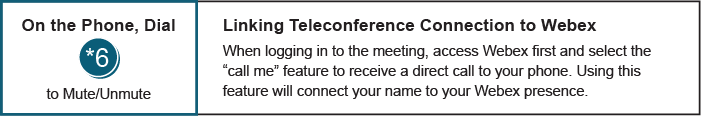 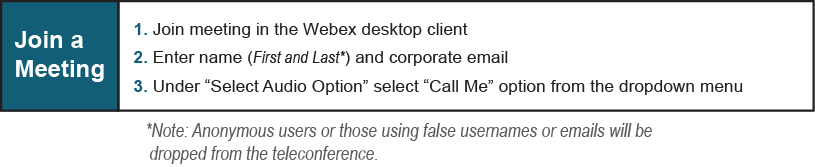 Future Meeting Dates and MaterialsFuture Meeting Dates and MaterialsFuture Meeting Dates and MaterialsFuture Meeting Dates and MaterialsMaterials Due
 to SecretaryMaterials PublishedDateTimeLocationLocationJune 22, 2023 9:00 a.m. 9:00 a.m. PJM Conference & Training Center and WebExJune 12, 2023June 15, 2023July 26, 2023 9:00 a.m. 9:00 a.m. PJM Conference & Training Center and WebExJuly 14, 2023July 19, 2023August 23, 2023 9:00 a.m.9:00 a.m.PJM Conference & Training Center and WebExAugust 11, 2023August 16, 2023 September 20, 2023 9:00 a.m. 9:00 a.m. PJM Conference & Training Center and WebExSeptember 8, 2023September 13, 2023October 25, 20239:00 a.m.9:00 a.m.PJM Conference & Training Center and WebExOctober 13, 2023October 18, 2023November 15, 20239:00 a.m.9:00 a.m.PJM Conference & Training Center and WebExNovember 3, 2023November 8, 2023 December 20, 2023 9:00 a.m.9:00 a.m.PJM Conference & Training Center and WebExDecember 8, 2023December 13, 2023